Заявка на Сертификацию Точки Продаж KYB. Форма для заполненияДля оперативного рассмотрения заявки и дальнейшего корректного размещения информации по Сертифицированной Точке Продаж (СТП) на сайте www.kyb.ru, просьба предоставлять данные по сертификации в следующем формате:1. Точное название торговой точки: «---------»  (может отличаться от юридического) указанное название вписывается в сертификат KYB и используется при создании персональной страницы2. E-mail   будет указано на персональной странице СТП3. Сайт (если имеется)   будет указан на персональной странице СТП4. GPS-координаты объекта   необходимы для корректного размещения ссылки на карте5. Заполненную таблицу следующего формата:6. Общие обязательные фотографии торговой точки, которые будут использованы при создании персональной страницы СТП по списку (примеры в Приложении 1):- фото фасада СТП (1-3 шт);- фото торговых площадей внутри торговой точки - витрины, прилавки и т.д. (1-3 шт);- фото зоны выдачи товара (1-2 шт);- фото складских помещений (не является обязательным);7. Текстовая информация по торговой точке (обязательно, не менее 10 предложений) в виде связного текста для размещения на сайте (пример в Приложении 2):как давно работает торговая точка / квалификация персонала / специализация по автомобильным брендам / оригинал, неоригинал / бренды каких производителей запчастей представлены в ассортименте торговой точки / ассортимент реализуемой продукции – запчасти, масла, эксплуатационные жидкости, автохимия, аксессуары, шины, диски, аккумуляторы, диски и т.д. / наличие запчастей на складе, сроки поставки на заказ / предоставление гарантии / наличие интернет-прилавка / проводимые акции / скидки / форма оплаты / торговля мелким оптом / сотрудничество с СТО / доставка / дополнительные услуги / режим работы / контактные телефоны и т.д.8. Контактное лицо СТП:- ФИО (полностью)- контактный телефон- E-mail9. ФИО (полностью) сотрудников торговой точки, имеющих действующий сертификат KYB Срок выдачи сертификата должен быть не старше 2-х лет.Скан-копия сертификата (сертификатов) может быть как включена в файл с заявкой, так и предоставлена отдельным файлом (файлами).При предоставлении заявки требуется точное соблюдение всех требований!В противном случае, информация для сертификации СТП и размещения на сайте приниматься не будет – заявка будет отправлена на доработку! Давайте будем ценить рабочее время друг друга.Приложение 1 – примеры предоставления фотоматериалов по СТП для сайта- фото фасада торговой точки (1-3 шт)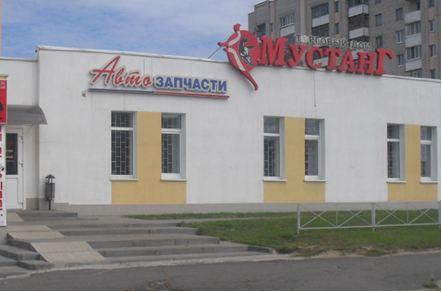 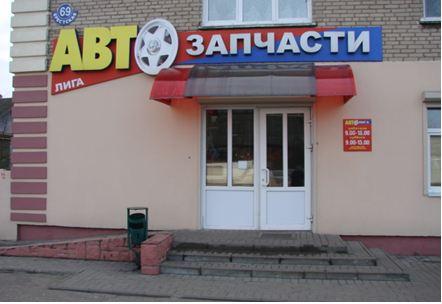 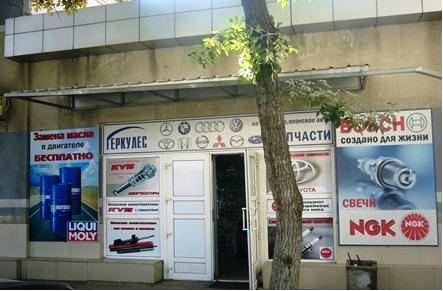 - фото торговых площадей внутри торговой точки - витрины, прилавки и т.д. (1-3 шт);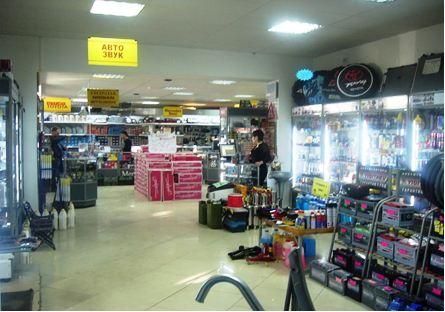 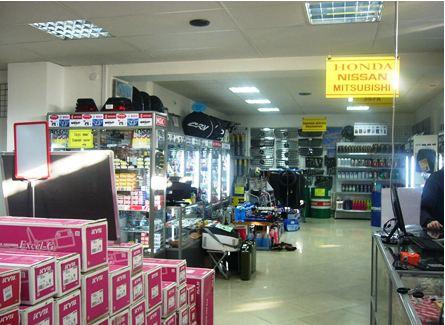 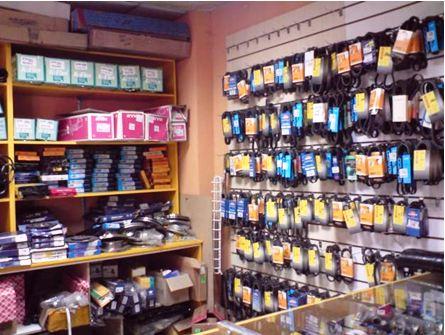 - фото зоны выдачи товара (1-2 шт)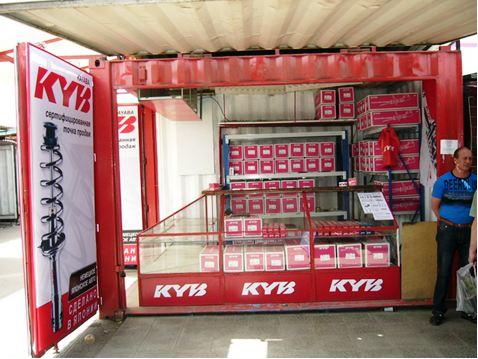 - фото складских помещений (не является обязательным)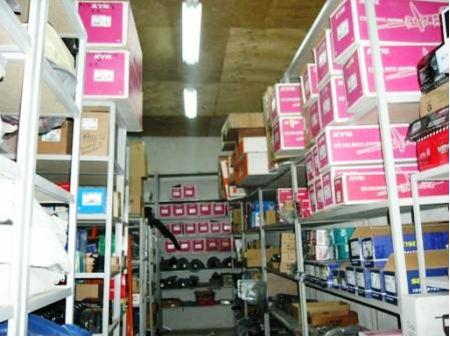 Обращаем Ваше внимание на формат и качество предоставляемых фотоматериалов:- итоговый общий размер файла с заявкой не должен превышать ~2Мб  (данный шаблон ~0,5Мб)- все фотографии для сайта должны быть в горизонтальном формате- фасад на фото должен занимать не менее ~60% фотографии- фасад, витрины, прилавки, зона выдачи товара и т.д. должны быть убраны- предоставление аналогичной продукции (амортизаторы, пружины) брендов-конкурентов KYB не должно присутствовать на переднем плане снимка и бросаться в глазаПриложение 2 – Пример предоставления текстовой информации по СТПОбщая информация по торговой точке в виде связного текста  (не менее 10 предложений для сайта):Торгово-Сервисный центр/Автомагазин/Техцентр «ХХХ» работает более ?? лет года, является одним из крупнейших магазинов в ??? по продаже запчастей для Японских, Европейских и Корейских автомобилей, и имеет хорошо известную репутацию. Автомагазин находится на одной из центральных улиц города, рядом находятся две СТО, супермаркет, остановка городского транспорта. Перед магазином находится удобная парковочная площадка.В автомагазине «ХХХ» можно приобрести запасные части для таких автомобильных брендов, как Toyota, Honda, Nissan, Mercedes, Audi, BMW, VW, Kia, Hyundai и многих других марок автомобилей.В наличии всегда представлен основной ассортимент запасных частей, расходных материалов, масел, и эксплуатационных жидкостей. Также, имеется широкий ассортимент аксессуаров, аккумуляторов и шин. Запасные части и масла предлагаются как оригинального производства, так и других производителей (неоригинал), качество которых проверено на протяжении длительного промежутка времени. Для удобства клиентов в магазине имеется отдел заказов, где можно заказать любые запчасти на автомобиль, которые не присутствуют в продаже или ассортименте магазина. Запчасти поставляются из Японии, Европы, Америки, а также из других стран.Все сотрудники магазина являются высококвалифицированными специалистами, имеют большой опыт работы с запчастями, совершенствуют свои знания, периодически проходят обучение на семинарах производителей запчастей, чтобы всегда быть в курсе новинок и иметь возможность помочь клиентам в подборе необходимой запчасти, детали или аксессуара.Преимущества автомагазина «ХХХ»: индивидуальный подход к каждому клиенту, большой выбор качественных запчастей от надежных поставщиков, квалифицированный персонал, предоставление гарантии. Также, одним из преимуществ является удобное место нахождения – в непосредственной близости расположены два техцентра, куда можно обратиться для проведения диагностических и ремонтных работ.  Клиентами автомагазина являются не только розничные покупатели, но и станции технического обслуживания, а также юридические лица. Есть возможность доставки деталей. Для постоянных клиентов предусмотрена гибкая система скидок. К оплате принимаются как наличные средства, так и банковские карты. Для организаций и юридических лиц есть возможность оплаты по безналичному расчёту.В нашей организации всегда рады любому клиенту!Информацию о наличии запчастей можно узнать по телефонам: 8(123) 123-456, 8(123) 123-789.Режим работы: понедельник – суббота с 9.00 до 20.00, воскресенье – с 10.00 до 18.00Приложение 3 (пример поиска GPS-координат)Карта YandexЛюбым удобным способом находим на карте расположение объекта, далее: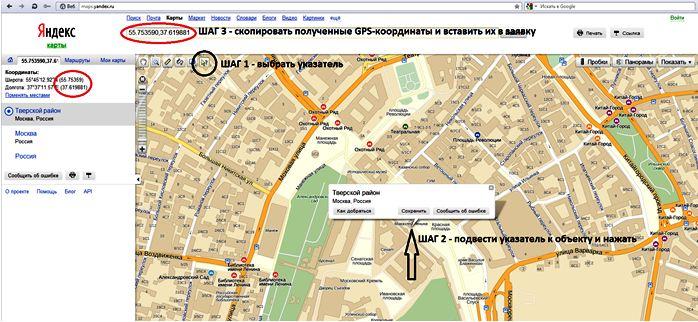 Карта Google:Любым удобным способом находим на карте расположение объекта, далее: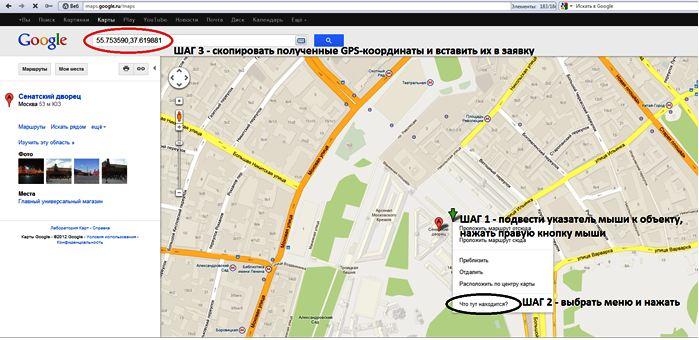 Предоставление GPS-координат требуется только в строго указанном формате (сначала – широта, затем – долгота)№ сертификата KYBСрок    действиясертификатаНазваниеТорговой точкиГородПолныйАдрес (фактический)e-mailТелефоны (с кодом города)Не заполняетсяНе заполняется-----------------Индексг.---------------- ул.--------------д.---------------------------------------